АННОТАЦИЯ рабочей программы дисциплиныКлиническая лабораторная диагностикапо направлению подготовки 31.08.05 Клиническая лабораторная диагностика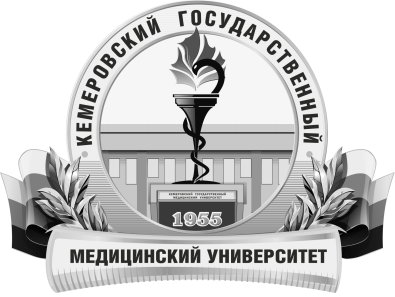 КЕМЕРОВСКИЙ ГОСУДАРСТВЕННЫЙ МЕДИЦИНСКИЙ УНИВЕРСИТЕТКафедра Медицинской биохимииТрудоемкость в часах / ЗЕ2376/66Цель изучения дисциплиныЯвляется закрепление теоретических знаний, развитие профессиональных умений и навыков, полученных в процессе обучения врача-ординатора, и формирование общекультурных и профессиональных компетенций врача-специалиста по клинической лабораторной диагностике.Место дисциплины в учебном планеБлок 2 Дисциплины (модули) Базовая частьПолученных  при обучении по основной образовательной программе высшего образования по специальности «Лечебное дело», «Педиатрия», «Медико-профилактическое дело».Знаний, умений и навыков, необходимых в профессиональной деятельностиУК-1, ПК-1, ПК-2, ПК-4, ПК-5, ПК-6, ПК-9.Изучаемые темыРаздел 1. Правовые, организационные и экономические основы лабораторной диагностики РФ. 1.Ознакомление с законодательными, нормативно-правовыми, инструктивно-методическими документами, определяющими деятельность лабораторий медицинских организации.2.Ведения учетно-отчетной документации лаборатории (оформление журнала учета результатов исследований, заполнение бланков результатов анализов и др.); Раздел 2. Действия медицинского персонала на этапах лабораторного анализа.1.Изучение полного технологического процесса лабораторного исследования: преаналитический, аналитический и постаналитические этапы выполнения анализа.2. Ознакомление со стандартами проведения лабораторных исследований и современные возможности лабораторных технологий.Раздел 3. Гематологические исследования.1.Ознакомление с принципом работы гематологического анализатора. Проведение общеклинического исследования крови на гематологическом анализаторе. Оценка результатов.2. Изготовление мазков, фиксация и окраска для подсчета лейкоцитарной формулы, оценки морфологии эритроцитов, подсчета тромбоцитов. Правила описания мазков крови.3. Изготовление, фиксация и окраска мазков для подсчета ретикулоцитов.4. Постановка СОЭ ручным методом. Оценка результатов.Раздел 4. Общеклинические (химико-микроскопические) исследования.1.Проведение общего анализа мочи на анализаторе. 2.Приготовления, фиксации и окраски препаратов для микроскопического исследования осадка мочи.3.Подсчет количества форменных элементов по Нечипоренко. 4.Определение концентрационной способности почек по Зимницкому. 5.Обнаружение белка Бенс-Джонса.6. Определение количества, цвета, характера, консистенции, запаха мокроты.7.Приготовление и   микроскопия нативного и окрашенного препаратов мокроты (на эластичные волокна, астматические элементы, лейкоциты с дифферециальным подсчетом, эритроциты, эпителий, друзы актиномицетов и др.) 8.Обнаружение Mycobacterium tuberculosis в мокроте окраской на кислотоустойчивость по Цилю-Нильсену (бактериоскопия).9.Определение цвета, формы, запаха, слизи кала10.Реакция на скрытую кровь в кале. Оценка результатов.11. Реакция на стеркобилин. 12. Реакция на билирубин в кале.13. Микроскопия нативного препарата кала (на пищевые остатки, слизь, эритроциты, эпителий и др.) Раздел 5. Цитологические исследования.1.Методика приготовления мазка для цитологического исследования. 2.Цитологическое исследование материала, полученного при гинекологическом осмотре3.Цитологическое исследование мокроты 4.Цитологическое исследование жидкостей серозных полостей 5.Цитологическое исследование мочи 6.Цитологическое исследование спинномозговой жидкости 7.Цитологическое исследование материала из лимфатических узлов8.Цитологическое исследование материала из молочной железы 9.Цитологическое исследование материала гастробиопсий.Раздел 6. Биохимические исследования.1. Подготовки проб для биохимических исследований.2.Определение общего белка в сыворотке крови.3.Определение белковых фракций в сыворотке крови.4.Определение глюкозы в сыворотке крови, цельной крови.5.Определение гликолизилированного гемоглобина крови.6.Определение общего холестерина в сыворотке крови.7.Определение холестерина липопротеидов отдельных классов в сыворотке крови.8.Определение триглицеридов в сыворотке крови.9.Определение мочевины в сыворотке крови. 10.Определение креатинина в сыворотке крови и моче.11.Определение мочевой кислоты в сыворотке крови и моче.12.Определение натрия в сыворотке и плазме крови, моче 13.Определение калия в сыворотке и плазме крови, моче.14.Определение хлоридов в сыворотке крови. 15.Определение общего кальция в сыворотке крови и моче. 16.Определение неорганического фосфора в сыворотке крови и моче.17.Определение или обнаружение альбумина в моче (микроальбуминурии).18.Определение активности альфа-амилазы в сыворотке крови. 19.Определение активности аланин- и аспартатаминотрансферазы в сыворотке крови. 20.Определение активности гамма-глутамилтрансферазы в сыворотке крови.21.Определение активности щелочной фосфатазы в сыворотке крови. 22.Определение активности лактатдегидрогеназы в сыворотке крови.23. Определение билиpубина и его фpакций в сыворотке крови.24.Подготовка проб для исследований гормонального профиля.25.Оценка функционального состояния гипоталямо-гипофизарной системы.26.Оценка соматотропной функции гипофиза.27.Оценка функционального состояния щитовидной железы.28.Оценка функционального состояния репродуктивной системы.29.Оценка функционального состояния симпатоадреналовой системы.30.Оценка функционального состояния инкреторной функции поджелудочной железы.31.Подготовка проб для оценки кислотно-основного состояния.32.Определения параметров кислотно-щелочного, газового состава.Раздел 7. Исследование гемостаза.1.Определение длительности кровотечения. 2.Определение агрегации тромбоцитов. 3.Определение активированного частичного тромбопластинового времени (АЧТВ).4.Определение протромбинового времени с выражением в виде МНО и в % по Квику. 5.Определение тромбинового времени.6.Определение концентрации фибриногена в плазме крови. 7.Определение антитромбина.Раздел 8. Иммунологические исследования.1.Определение иммуноглобулинов классов А, G, M, E. 2.Определение концентрации С-реактивного белка. 3.Определение ревматоидного фактора в сыворотке крови. 4.Выявление антител к Treponema pallidum экспресс-методами. 5.Выявление антител к ВИЧ экспресс-методом. 6.Определение группы крови и резус-факторов.Раздел 9. Лабораторная диагностика заболеваний, передающихся половым путем.1.Подготовка проб для диагностики, заболеваний, передающихся половым путем.2. Диагностика на выявление ВИЧ-инфекции, сифилиса, хламидийной, микоплазменной инфекции.Раздел 10. Лабораторная диагностика паразитарных болезней.1.Приготовления, фиксации и окраски препаратов для микроскопического исследования2.Микроскопическое исследование фекалий на наличие простейших (трофозоидов, цист и ооцист), яиц гельминтов, личинок гельминтов 3.Микроскопическое исследование соскобов с перианальных складок на наличие яиц остриц, онкосферид тениид. 4.Микроскопическое исследование отделяемого половых органов на наличие трихомонад, цистосом, энтамеб, гистолитической амебы.5.Микроскопическое исследование дуоденального содержимого и желчи на наличие лямблий, личинок стронгилиид, анкилостомид, яиц трематод.6.Микроскопическое исследование мазков крови и «толстой» капли на наличие плазмодия (vivax, ovale, falciparum, malaria).Раздел 11. Управление качеством клинических лабораторных исследований.1. Проведение калибровки лабораторных измерительных приборов.2.Приготовление контрольного материала, расчета и сравнения с допускаемыми пределами воспроизводимости и правильности результатов исследования контрольного материала. 3.Проведение и оценка внутри- и межлабораторного, международного контроля качества.Виды учебной работыКонтактная работа обучающихся с преподавателемАудиторная (виды):практические занятия.Внеаудиторная (виды):консультации.Самостоятельная работаустная;письменная;практическая.Форма промежуточного контролязачет